به نام خدا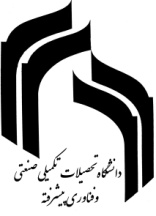 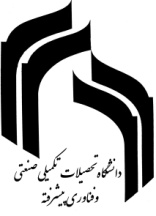 فرم انصراف پذیرفته شدگان مشروط در مقطع کارشناسی ارشد بدون آزمون (استعداد درخشان) سال تحصیلی99-98 دانشگاه تحصیلات تکمیلی صنعتی و فناوری پیشرفتهمعاون محترم آموزشی و پژوهشی دانشگاهبا سلام و احتراماینجانب ...................................... فرزند .................. به شماره شناسنامه .......................... و با کد ملی ................................ متولد سال ...................... که در رشته .............................. مقطع کارشناسی ارشد بدون آزمون (استعداد درخشان) سال تحصیلی 99-98در دانشگاه تحصیلات تکمیلی صنعتی و فناوری پیشرفته به صورت مشروط پذیرفته شدهاست، با آگاهی کامل از قوانین سهمیه پذیرش بدون آزمون  انصراف قطعی میدهم.شماره تلفن:تاریخ تکمیل:             امضاو اثر انگشت:              (اثر انگشت الزامی است)